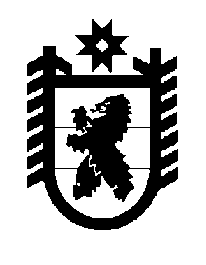 Российская Федерация Республика Карелия    ПРАВИТЕЛЬСТВО РЕСПУБЛИКИ КАРЕЛИЯПОСТАНОВЛЕНИЕот  15 июля 2019 года № 302-Пг. Петрозаводск О внесении изменений в постановление ПравительстваРеспублики Карелия от 28 декабря 2009 года № 304-ППравительство Республики Карелия п о с т а н о в л я е т:Внести в Положение о государственном комплексном (ландшафтном) заказнике регионального значения «Муромский», утвержденное постановлением Правительства Республики Карелия от 28 декабря 2009 года № 304-П                           «О государственном комплексном (ландшафтном) заказнике регионального значения «Муромский» и признании утратившими силу отдельных положений постановления Совета Министров Карельской АССР от 13 ноября 1986 года                   № 390» (Собрание законодательства Республики Карелия, 2009, № 12, ст. 1474; 2016, № 12, ст. 2648), следующие изменения:пункт 1 изложить в следующей редакции:«1. Государственный комплексный (ландшафтный) заказник регионального значения «Муромский» (далее – ландшафтный заказник) образован в целях сохранения типичных и уникальных природных комплексов и объектов, объектов культурного наследия (памятников истории и культуры) народов Российской Федерации юго-восточной части Республики Карелия, поддержания экологического баланса, а также создания условий для регулируемого туризма и активного отдыха населения.»;в пункте 2 слова «32685 га, в том числе лесного фонда – 30343 га» заменить словами «33067 га, в том числе лесного фонда – 30725 га»;абзац второй пункта 4 изложить в следующей редакции:«Исходная точка границы – северо-западный угол лесного квартала 12 Гакугского лесничества (по материалам лесоустройства) Гакугского участкового лесничества Пудожского лесничества (далее – Гакугское лесничество). Далее на восток по северным просекам лесных кварталов 12, 13 Гакугского лесничества до северо-восточного угла лесного квартала 13 Гакугского лесничества, на юг по восточной просеке лесного квартала 13 Гакугского лесничества до его юго-восточного угла, на восток по северной просеке лесного квартала 25 Гакугского лесничества до его северо-восточного угла, на юг по восточным просекам лесных кварталов 25, 37, 50 Гакугского лесничества до юго-восточного угла лесного квартала 50 Гакугского лесничества, на восток по северным просекам лесных кварталов 66, 67 Гакугского лесничества до северо-восточного угла лесного квартала 67 Гакугского лесничества, на юг по восточной просеке лесного квартала 67 Гакугского лесничества до его юго-восточного угла, на запад по южной просеке лесного квартала 67 Гакугского лесничества до его юго-западного угла, на юг по восточной просеке квартала 78 Гакугского лесничества до его юго-восточного угла, на восток по северным просекам лесных кварталов 93, 94 Гакугского лесничества до северо-восточного угла лесного квартала 94 Гакугского лесничества, на юг по восточной просеке лесного квартала 94 Гакугского лесничества до его юго-восточного угла.»;пункт 4.1 изложить в следующей редакции:«4.1. Перечень лесных кварталов, входящих в состав ландшафтного заказника: 12, 13, 23 – 25, 35 – 37, 48 – 50, 63 – 67, 76 – 78, 91 – 94, 105 – 107, 116 – 121, 130 – 134, 142 – 147, 153 – 158, 164 – 166, 169, 173, 174, 177, 178, 180 – 182 Гакугского лесничества.»;в пункте 5:в абзаце первом после слов «природным комплексам и компонентам,» дополнить словами «объектам культурного наследия (памятникам истории и культуры) народов Российской Федерации,»; в абзаце четвертом слово «разработка» заменить словом «добыча»;абзацы восьмой, девятый изложить в следующей редакции:«ж) предоставление земельных участков для ведения садоводства, огородничества, индивидуального гаражного или индивидуального жилищного строительства;з) строительство, реконструкция и капитальный ремонт объектов капитального строительства и объектов, не являющихся объектами капитального строительства, в том числе линейных объектов, не связанных с целями создания ландшафтного заказника, а также с реконструкцией и капитальным ремонтом иных линейных объектов, расположенных в границах ландшафтного заказника;»;абзац одиннадцатый дополнить словами «производства и потребления, засорения отходами производства и потребления;»;абзац двенадцатый изложить в следующей редакции:«л) проезд и стоянка автомототранспортных средств вне дорог общего пользования и специально предусмотренных для этого мест (за исключением проезда и стоянки мототранспортных средств в снежный период и случаев, связанных с проведением мероприятий по охране и защите лесов, а также мероприятий, проводимых в соответствии с пунктом 12 настоящего Положения);»; абзац шестнадцатый изложить в следующей редакции:«п) уничтожение и повреждение ограждений, шлагбаумов, аншлагов, стендов и других информационных знаков и указателей, а также оборудованных экологических троп и мест отдыха, иных объектов и сооружений, являющихся имуществом природоохранного учреждения, указанного в пункте 12 настоящего Положения;»;дополнить абзацами следующего содержания:«с) в границах лесных кварталов 12, 23, 35, 48, 63 – 67 Гакугского лесничества:спортивная и любительская охота, натаскивание и натравливание собак, а также нахождение с огнестрельным, пневматическим и метательным оружием, капканами и другими орудиями охоты, в том числе с охотничьим огнестрельным оружием в собранном виде, а также с орудиями добычи (вылова) водных биоресурсов;причаливание и вытаскивание маломерных судов, спортивных парусных и прогулочных судов на скальные обнажения с изображением петроглифов;т) выемка и перемещение грунта, дерна, песка, гравия, глины и других природных материалов, осуществление иных земляных работ, расчистка скал от лишайников и растительности, за исключением проведения научно-исследовательских археологических работ;у) разрушение, перемещение, изменение положения имеющихся каменных сложений, сооружение новых строений из камня (псевдосейдов) и других новоделов из камня, нанесение надписей, знаков и рисунков на валунах, обнажениях горных пород и историко-культурных объектах, а также осуществление действий, приводящих к повреждению скальных обнажений с изображением петроглифов;ф) осуществление рекреационной деятельности (в том числе организация мест отдыха, стоянка туристических групп, установка палаток, разведение костров) за пределами специально оборудованных для этого мест;х) мойка автомототранспортных средств на берегу водных объектов;ц) самовольное занятие земельных участков.»;6) пункт 12 изложить в следующей редакции:«12. Охрану территории ландшафтного заказника, а также мероприятия по сохранению биологического разнообразия и поддержанию в естественном состоянии природных комплексов и объектов на территории ландшафтного заказника осуществляет природоохранное учреждение Республики Карелия, осуществляющее управление особо охраняемыми природными территориями регионального значения.Государственный надзор в области охраны и использования территории ландшафтного заказника осуществляется органом исполнительной власти Республики Карелия, осуществляющим функции в сфере охраны окружающей среды, а также должностными лицами (государственными инспекторами в области охраны окружающей среды) природоохранного учреждения Республики Карелия, осуществляющего управление особо охраняемыми природными территориями регионального значения.»;дополнить пунктом 13 следующего содержания:«13. Посещение территории ландшафтного заказника допускается только при наличии разрешения, выданного природоохранным учреждением, указанным в пункте 12 настоящего Положения.».              Глава Республики Карелия 					                  А.О. Парфенчиков